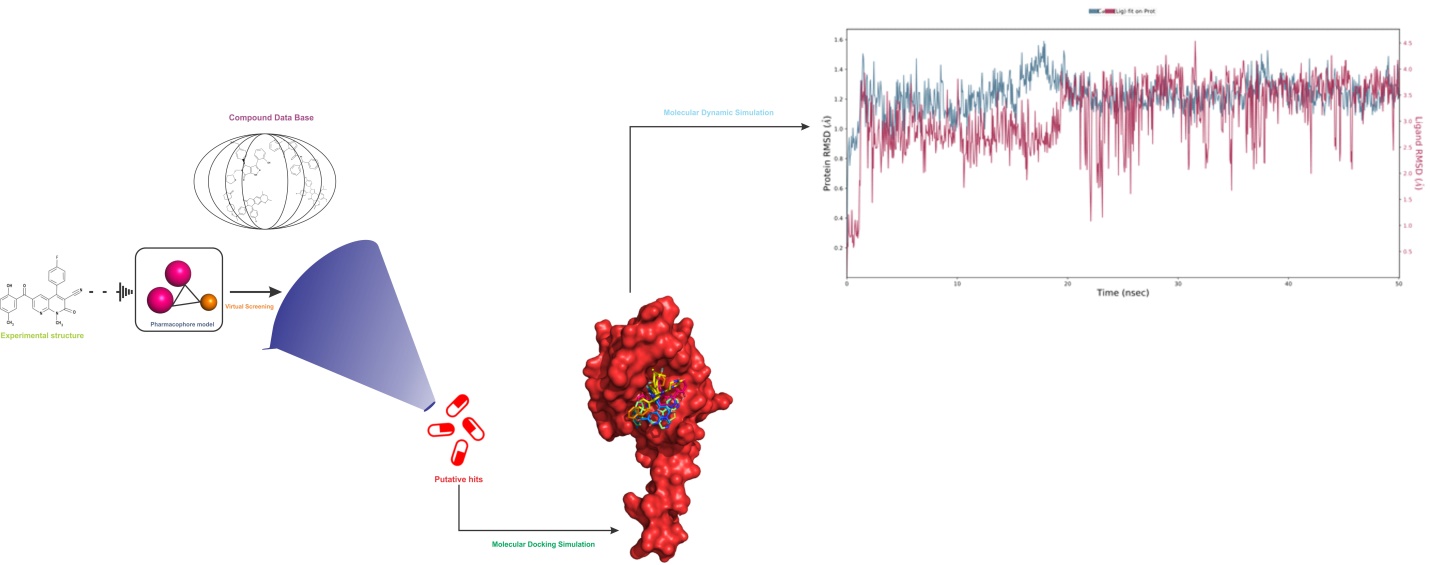 Graphical Abstract